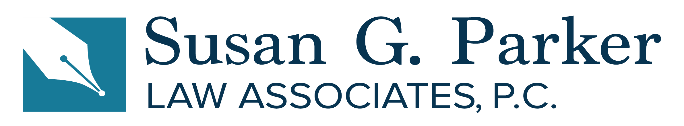   141 North State Rd. | Briarcliff Manor, NY  10510
  T: (914) 923-1600 | F: (914) 941-6450
   susan@susanparkerlaw.com	Client Estate Planning Intake FormThe information requested below is to enable us to formulate a plan for you, and draft the documents needed to implement it.  PLEASE PRINT!DATE: Legal Name (including any AKAs):  Address: Phone Number:Email:  U.S. Citizen:   Yes___      No___			Birthdate ____________Widowed: ______________      Divorced: ______________ Number of Children: ___________Please list the name/addresses of your beneficiaries (e.g. siblings/children/friends)Assets: List what you own (bank accounts, property, IRAs, life insurance, etc.)  List home, real estate and other assets including whether  you have named a beneficiary or “paid on death” payment for these items. No account numbers needed. Approximate Net Worth (for tax planning): ____________________________Name an Executor (Name/Address)Health Care Proxy: (Name/Address/Cell)Durable Power of Attorney Name/Address/CellTrustee of Trust for Children/Guardian (if needed)		Special Requests under Your WillPlease indicate any special wishes concerning care of pets, burial wishes, gifts of specific property to specific people.Is there any other information you would like to tell me or think I should know? Please jot that down here.Addresses/PhoneAssetsHow Owned/Titled- Any named beneficiary?Primary: Alternate:Primary:Alternate: Primary: Alternate:Primary: Alternate